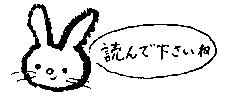 7月21日（日）の参議院選挙は皆さんの将来を決める大切な選挙です。憲法を変えるか、変えないか、問われる選挙です。自民党は、昨年「憲法改正草案」を作成しました。「憲法改正」は安倍総理の悲願です。自民党が圧勝すれば、「自民党改正草案」が現実味を帯びてきます。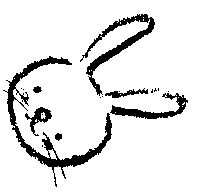 　　　　　国民が守るべき義務　　　　権力者が守るべき義務　　　　　　⇒国民に対する歯止め　　　　　　⇒国家に対する歯止め自民党の「憲法改正草案」の中身をご存知ですか？前文はじめ、主な条項全てが書き直されており、天皇の元首化、軍国化、基本的人権の制約など、現憲法とは全く異なった内容となっています。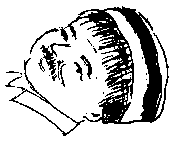 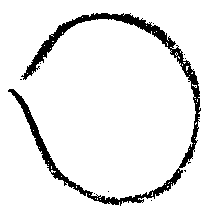 「平和主義」「基本的人権の尊重」など、原則を根本から変えた憲法改正は先進国では例がありません。裏面に一部を載せています。「憲法改正草案（自民党）」の主な問題点●9条は　　◎「交戦権はこれを認めない」が削除される。◎「国防軍の保持」が明記されるその結果・軍隊を持ち、米軍と共に世界の戦争・紛争に介入していくことになる。・アメリカと一体とみなされテロの標的となる。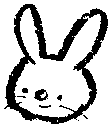 ・軍事費の拡大で、福祉・教育予算は削られる。・いずれ徴兵制導入も浮上する。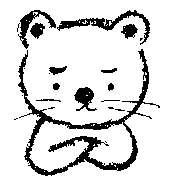 ●21条は　　　◎2項（表現の自由）に「公益及び公の秩序を害することを目的とした活動を行い、並びにそれを目的として結社することは、認められない。」が入る。その結果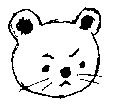 ・活動の自由、表現の自由が　　　　　　　　制限される。　　　　　　　　　　　　　　●24条は　　　◎「家族は互いに助け合わなければならない」が盛り　　　　　　　　　込まれる。その結果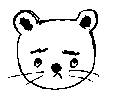 ・国が生活保護や社会保障の　　　　　　　切り詰めに利用する可能性あり。　　　　　　　発行・小金井生活者ネットワーク・平和部会　（連絡先）・042-387-1068生活者ネットワークは、東京都・市・区に51名の議員を出している政治グループです。環境、食の安全、平和、子ども、福祉等の問題に取り組んでいます。一緒に活動しませんか。